Allegato A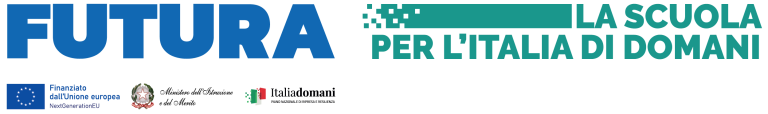 AVVISO INTERNO PER LA SELEZIONE DI 3 FIGURE DI PROGETTISTAfinalizzato alla costituzione di un gruppo di progettazione -  PROGETTO INNOVALABSDOMANDA DI PARTECIPAZIONEAl Dirigente ScolasticoIIS Cattaneo-Dall’AglioIl sottoscritto		____________	Codice Fiscale	____________	nato a	il	____	 Residente a	____________________________in Via_	_____		 tel.			e-mail			chiede di poter partecipare alla selezione per titoli per l'attribuzione dell'incarico di: PROGETTISTA COMPONENTE DEL GRUPPO DI PROGETTAZIONE INNOVALABSa tal fine, valendosi delle disposizioni di cui all'articolo 46 del DPR 28 dicembre 2000 n. 445 e s.m.i. e consapevole delle sanzioni stabilite per le false attestazioni e mendaci dichiarazioni, previste dal Codice Penale e dalle Leggi speciali in materia:DICHIARAsotto la personale responsabilità di: (apporre una crocetta o una spunta)___	essere cittadino/a italiano/a;___	di essere cittadino/a di uno degli Stati dell’UE (specificare):___	di godere dei diritti civili e politici;___	di aver preso visione dell’avviso per la selezione in oggetto; ___	di possedere competenze nell’ambito dei settori indicati nel bando, oltre che competenze digitali per l’utilizzo delle applicazioni informatiche di produttività individuale, necessarie per la realizzazione del Progetto;___	di essere disponibile a svolgere, fin dall’assegnazione dell’incarico, senza riserva, i compiti e le Funzioni previste dall’Avviso di selezione;___	di accettare l’organizzazione e l’orario dell’Istituzione Scolastica ed eventuali modifiche dello stesso peradattare l’attività per la realizzazione del Progetto alle esigenze complessive dell’Istituzione scolastica;___	di accettare il compenso, per ogni ora resa e documentata, previsto e omnicomprensivo dispese di   viaggioper raggiungere la sede scolastica e di ogni onere contributivo e fiscale;___	di essere disponibile a partecipare agli incontri propedeutici all’inizio delle attività e nelle eventuali 	manifestazioni conclusive del progetto;___	di impegnarsi a documentare puntualmente tutta l’attività svolta;___	di accettare la condizione che il pagamento della prestazione avverrà solo ad effettiva   erogazione da parte del Ministero dell’Istruzione dello specifico finanziamento;___	di non essere collegato a ditte o società interessate alla partecipazione alle gare di acquisto;___	di non aver riportato condanne penali / ovvero di aver riportato le seguenti condanne penali   .Consenso trattamento dati - Informativa sulla privacyInoltre, esprime il proprio consenso affinché i dati forniti possano essere trattati nel rispetto del Decreto Legislativo 30 giugno 2003, n. 196 “Codice in materia di protezione dei dati personali” e del GDPR (Regolamento UE 2016/679), per gli adempimenti connessi alla presente procedura.Allega:-Tabella di autovalutazione dei titoli e delle esperienze lavorative;-Curriculum vitae e professionale in formato europeo;-Dichiarazione di insussistenza di cause di incompatibilità;-Copia del documento di riconoscimento.Castelnovo ne’ Monti,FIRMAAllegato BAVVISO INTERNO PER LA SELEZIONE DI 3 FIGURE DI PROGETTISTAfinalizzato alla costituzione di un gruppo di progettazione -  PROGETTO INNOVALABSTABELLA DI VALUTAZIONE FIGURA PROGETTISTAAl Dirigente ScolasticoIIS Cattaneo-Dall’AglioCANDIDATO: COGNOME_________________________NOME____________________________Castelnovo ne’ Monti,										Allegato CAVVISO INTERNO PER LA SELEZIONE DI 3 FIGURE DI PROGETTISTAfinalizzato alla costituzione di un gruppo di progettazione -  PROGETTO INNOVALABSDICHIARAZIONE DI INSUSSISTENZA DI CAUSE DI INCOMPATIBILITA’Il sottoscritto		____________	Codice Fiscale	____________	nato a	il	____	 Residente a__________________________________in Via_	___________________________tel._______________________________________________e-mail	avendo preso visione dell’Avviso di selezione indetto dal Dirigente Scolastico dell’IIS Cattaneo-Dall’Aglio per la selezione di COMPONENTE GRUPPO DI PROGETTAZIONE nell’ambito Piano Nazionale di Ripresa e Resilienza – Missione 4: Istruzione e ricerca Investimento 3.2: Scuola 4.0 – Azione 2- Next Generation Labs – Laboratori per le professioni digitali del futuro – PROGETTO INNOVALABSCONSAPEVOLEdelle sanzioni penali richiamate dall’art. 76 del D.P.R. 28/12/2000 N. 445, in caso di dichiarazioni mendaci e della decadenza dei benefici eventualmente conseguenti al provvedimento emanato sulla base di dichiarazioni non veritiere, di cui all’art. 75 del D.P.R. 28/12/2000 n. 445 ai sensi e per gli effetti dell’art. 47 del citato D.P.R. 445/2000, sotto la propria responsabilitàDICHIARAdi non trovarsi in nessuna delle condizioni di incompatibilità previste dalle Disposizioni e Istruzioniper l’attuazione delle iniziative del Piano Nazionale di Ripresa e Resilienza – Missione 4: Istruzione e ricercaInvestimento 3.2 : Scuola 4.0 – Azione 2- Next Generation Labs – Laboratori per le professioni digitali del futuro, ovvero di:di non essere collegato, né come socio né come titolare, a ditte o società interessate alla partecipazione alla gara di appalto.Dichiara inoltre, di non essere parente o affine entro il quarto grado del legale rappresentante del dell’I.I.S. Cattaneo-Dall’Aglio o di altro personale incaricato della valutazione dei curricula                             per la nomina delle risorse umane necessarie alla realizzazione del Piano Nazionale di Ripresa e Resilienza – Missione 4: Istruzione e ricerca Investimento 3.2: Scuola 4.0 – Azione 2- Next Generation Labs – Laboratori per le professioni digitali del futuroCastelnovo ne’ Monti,							FIRMAPiano Nazionale di Ripresa e Resilienza - Piano Scuola 4.0Azione 2 Next generation labs – Laboratori per le professioni digitali del futuroPiano Nazionale di Ripresa e Resilienza - Piano Scuola 4.0Azione 2 Next generation labs – Laboratori per le professioni digitali del futuroPiano Nazionale di Ripresa e Resilienza - Piano Scuola 4.0Azione 2 Next generation labs – Laboratori per le professioni digitali del futuroPiano Nazionale di Ripresa e Resilienza - Piano Scuola 4.0Azione 2 Next generation labs – Laboratori per le professioni digitali del futuroPiano Nazionale di Ripresa e Resilienza - Piano Scuola 4.0Azione 2 Next generation labs – Laboratori per le professioni digitali del futuroMISSIONE COMPONENTELINEA INVESTIMENTOCODICE AVVISOTITOLO AVVISO DECRETOCUPM4C 1M4C 1I3.2-Scuole Innovative e laboratoriM4C 1I3.2-2022-962Piano scuola 4.0-Azione 2 Next generation labs – Laboratori per le professioni digitali del futuroC94D22003500006M4C 1M4C 1I3.2-Scuole Innovative e laboratoriCodice progettoM4C 1I3.2-2022-961- P-19794Piano scuola 4.0-Azione 2 Next generation labs – Laboratori per le professioni digitali del futuroC94D22003500006Piano Nazionale di Ripresa e Resilienza - Piano Scuola 4.0Azione 2 Next generation labs – Laboratori per le professioni digitali del futuroPiano Nazionale di Ripresa e Resilienza - Piano Scuola 4.0Azione 2 Next generation labs – Laboratori per le professioni digitali del futuroPiano Nazionale di Ripresa e Resilienza - Piano Scuola 4.0Azione 2 Next generation labs – Laboratori per le professioni digitali del futuroPiano Nazionale di Ripresa e Resilienza - Piano Scuola 4.0Azione 2 Next generation labs – Laboratori per le professioni digitali del futuroPiano Nazionale di Ripresa e Resilienza - Piano Scuola 4.0Azione 2 Next generation labs – Laboratori per le professioni digitali del futuroMISSIONE COMPONENTELINEA INVESTIMENTOCODICE AVVISOTITOLO AVVISO DECRETOCUPM4C 1M4C 1I3.2-Scuole Innovative e laboratoriM4C 1I3.2-2022-962Piano scuola 4.0-Azione 2 Next generation labs – Laboratori per le professioni digitali del futuroC94D22003500006M4C 1M4C 1I3.2-Scuole Innovative e laboratoriCodice progettoM4C 1I3.2-2022-961- P-19794Piano scuola 4.0-Azione 2 Next generation labs – Laboratori per le professioni digitali del futuroC94D22003500006TITOLI ED ESPERIENZE LAVORATIVEPUNTEGGIO PREVISTO DAL BANDO PUNTEGGIO ATTRIBUITO DALCANDIDATOPUNTEGGIO ATTRIBUITO DALLA COMMISSIONELaurea magistrale nell’ambito delle discipline tecnologiche (CL concorso A040 - A041 – A037)Punti 10/30Incarico di coordinamento organizzativo finalizzato alla realizzazione di progetti di arricchimento dell’offerta formativa all’interno dell’Istituto Punti 2 per ogni azione (si valutano al massimo 5 anni) Punti 10/30Partecipazione a corsi di aggiornamento attinenti alla professionalità richiesta Punti 1 per partecipazione (si valutano al massimo 10 titoli) Punti 10/30Piano Nazionale di Ripresa e Resilienza - Piano Scuola 4.0Azione 2 Next generation labs – Laboratori per le professioni digitali del futuroPiano Nazionale di Ripresa e Resilienza - Piano Scuola 4.0Azione 2 Next generation labs – Laboratori per le professioni digitali del futuroPiano Nazionale di Ripresa e Resilienza - Piano Scuola 4.0Azione 2 Next generation labs – Laboratori per le professioni digitali del futuroPiano Nazionale di Ripresa e Resilienza - Piano Scuola 4.0Azione 2 Next generation labs – Laboratori per le professioni digitali del futuroPiano Nazionale di Ripresa e Resilienza - Piano Scuola 4.0Azione 2 Next generation labs – Laboratori per le professioni digitali del futuroMISSIONE COMPONENTELINEA INVESTIMENTOCODICE AVVISOTITOLO AVVISO DECRETOCUPM4C 1M4C 1I3.2-Scuole Innovative e laboratoriM4C 1I3.2-2022-962Piano scuola 4.0-Azione 2 Next generation labs – Laboratori per le professioni digitali del futuroC94D22003500006M4C 1M4C 1I3.2-Scuole Innovative e laboratoriCodice progettoM4C 1I3.2-2022-961- P-19794Piano scuola 4.0-Azione 2 Next generation labs – Laboratori per le professioni digitali del futuroC94D22003500006